Monday 25th JanuaryDT: Label a lighthouse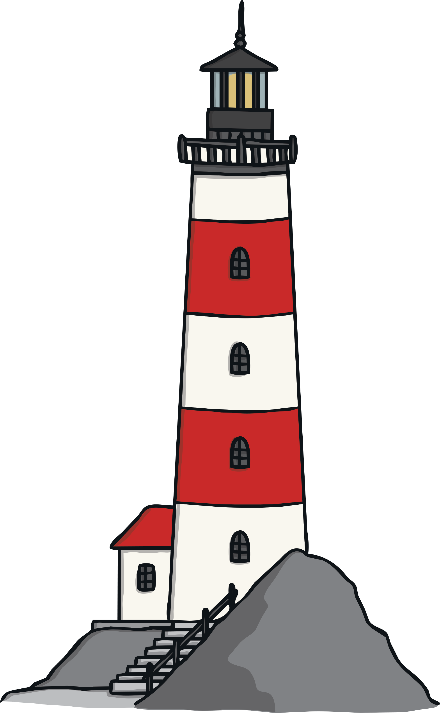 